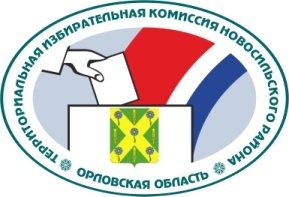 ОРЛОВСКАЯ ОБЛАСТЬТЕРРИТОРИАЛЬНАЯ ИЗБИРАТЕЛЬНАЯ КОМИССИЯНОВОСИЛЬСКОГО РАЙОНАРЕШЕНИЕ           10 июля 2022 г.                                                                       № 10/47г. НовосильВ соответствии с постановлением Избирательной комиссии Орловской области от 24 мая 2022 года № 8/56-7 «О возложении исполнения полномочий по подготовке и проведению выборов в органы местного самоуправления, местного референдума на территории Орловской области», во исполнение пункта 1.3  Порядка обращения избирательных комиссий с представлением о пресечении распространения в информационно-телекоммуникационных сетях, в том числе в сети «Интернет», агитационных материалов, информации, нарушающих законодательство Российской Федерации о выборах и референдумах, утвержденного постановлением Центральной избирательной комиссии Российской Федерации от 16 июня 2021 года № 10/84-8, территориальная избирательная комиссия Новосильского района  РЕШИЛА:1.   Уполномочить председателя территориальной избирательной комиссии Новосильского района Холодову Елену Александровну на направление материалов территориальной избирательной комиссии Новосильского района в Избирательную комиссию Орловской области согласно пункту 111 статьи 23 Федерального закона от 12 июня 2002 года № 67-ФЗ «Об основных гарантиях избирательных прав и права на участие в референдуме граждан Российской Федерации». 2.  Направить настоящее решение в Избирательную комиссию Орловской области. 3.  Контроль за исполнением настоящего решения возложить на секретаря территориальной избирательной комиссии Новосильского района.4.  Разместить настоящее решение на сайте территориальной избирательной комиссии Новосильского района в информационно-телекоммуникационной сети «Интернет».Председатель территориальнойизбирательной комиссии 					         Е.А. ХолодоваСекретарь территориальнойизбирательной комиссии      					         Н.В. АбрамкинаО наделении членов территориальной избирательной комиссии Новосильского района с правом решающего голоса полномочиями по направлению в Избирательную комиссию Орловской области материалов о распространении в информационно-телекоммуникационных сетях, в том числе в сети «Интернет» информации, агитационных материалов, нарушающих законодательство о выборах